ASD - North Middle School Cross Country Meet 2014 Schedule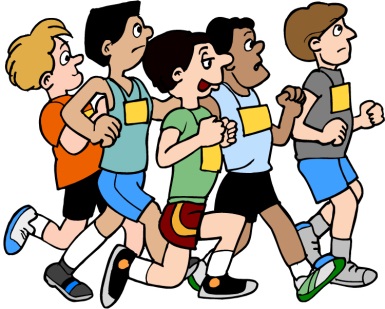 Meet #1 – Dr. Losier Middle SchoolWednesday, September 17th – Start time 4:00 PMLocation: Dr. Losier Soccer Field Meet #2 – Harkins Middle SchoolWednesday, September 24th – Start time 4:00 PMLocation: Harkins back ball field I will forward other meets as they are scheduled! Basic Format-There will be two classifications. (Open Girls – Grade 6-7-8 and Open Boys - Grade 6-7-8)Races are approximately 2 Km Meet #3 – Nelson Rural SchoolWednesday, October 1st – Start time 4:00 PMLocation: Nelson School **Last Meet of the Season – French Fort CoveWednesday, October 29th – Start time 4:00 PMLocation: French Fort Cove 